МУНИЦИПАЛЬНОЕ ОБРАЗОВАНИЕ «ГОРОД БЕРЕЗНИКИ»АДМИНИСТРАЦИЯ ГОРОДА БЕРЕЗНИКИ ПОСТАНОВЛЕНИЕ…………….	№…………….В соответствии со статьей 40 Градостроительного кодекса Российской Федерации, статьей 11 главы 3 части I Правил землепользования и застройки в городе Березники, утвержденных решением Березниковской городской Думы от 31.07.2007 № 325,                на  основании  обращения Лебедевой С.И. от 22.10.2020, с учетом результатов публичных слушаний от…………., рекомендаций комиссии по землепользованию и застройке от …………………….... администрация города Березники ПОСТАНОВЛЯЕТ: 1.Предоставить разрешение на отклонение от предельных                  параметров разрешенного строительства, реконструкции объекта капитального строительства территориальной зоны малоэтажных жилых домов с приквартирными земельными участками (Ж-3)                     на земельном участке с кадастровым номером на земельном участке с кадастровым номером 59:03:0400163:29, расположенном                          по адресу:  ул. Семинская, д. 41, г. Березники, по параметрам: «минимальное расстояние от дома и подсобных сооружений до красной линии улиц» 0,5 м со стороны ул. Качалова и «минимальное расстояние от дома до границы смежного участка» 1,90 м, согласно приложению  к настоящему постановлению.2.Разместить настоящее постановление на официальном               сайте Администрации города Березники в информационно-телекоммуникационной сети «Интернет».3.Настоящее постановление вступает в силу со дня его подписания.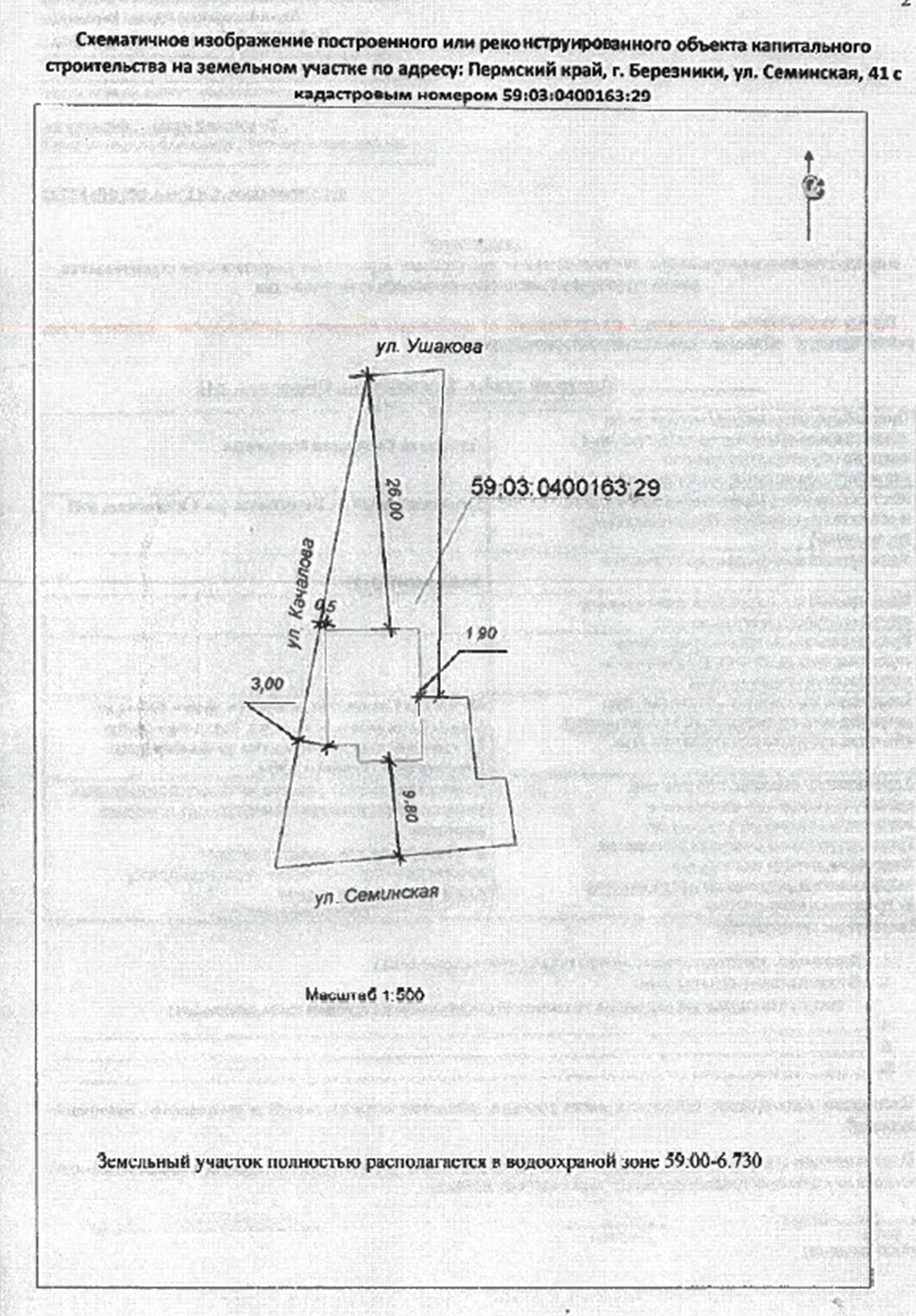 О предоставлении               разрешения на отклонение           от предельных параметров разрешенного строительства, реконструкции объекта капитального строительства территориальной зоны малоэтажных жилых домов                                        с приквартирными   земельными участками (Ж-3) на земельном участке                       с кадастровым номером 59:03:0400163:29, расположенном по адресу:ул. Семинская, д. 41,                      г. Березники                                   Глава города Березники –глава администрации 
города БерезникиК.П. СветлаковПриложениек постановлениюадминистрации городаот